Аналитическая справкапо результатам мониторинга выявления школ с низкими результатами обучения по итогам внешних оценочных процедур (ЕГЭ-2020, ВПР-2020, PISA-2019)01 октября 2020 годаВ соответствии с приказом департамента образования и науки Брянской области «Об утверждении программы, плана мониторинга системы методического сопровождения общеобразовательных организаций, имеющих низкие образовательные результаты обучающихся, на 2020 - 2022 гг.» был проведен анализ образовательных результатов обучающихся образовательных организаций Брянской области по итогам внешних оценочных процедур ЕГЭ-2020, ВПР-2020, PISA-2019. Источник - статистико- аналитический отчет по результатам ЕГЭ и ВПР ГАУ "Брянский региональный центр обработки информации", по результатам PISA - ФГБУ "Федеральный институт оценки качества образования".Цель - выявление образовательных организаций, имеющих низкие образовательные результаты обучающихся по итогам внешних оценочных процедур, для обеспечения методического сопровождения, направленного на совершенствование механизмов управления по достижению качества образовательных результатов обучающихся.Показатели для выявления:1) низкие образовательные результаты обучающихся по итогам отдельных внешних оценочных процедур (ЕГЭ) в течение 3 последних лет: доля участников ЕГЭ, не достигших минимального балла, имеет максимальные значения (по сравнению с другими ОО субъекта Российской Федерации) и доля участников ЕГЭ, получивших от 61 до 100 баллов, имеет минимальные значения (по сравнению с другими ОО субъекта Российской Федерации);не менее 30% обучающихся, участвующих в ВПР и получивших  отметку "2" по предмету от числа участников, по  двум предметам и более предметам (по сравнению с другими ОО субъекта РФ);доля образовательных организаций, в которых результаты диагностики обучающихся оказались ниже средних по региону по всем направлениям (% от общего количества образовательных организаций, принявших участие в исследовании PISA)Результаты мониторинга показателей:1) образовательные организации, обучающиеся которых показывают низкие образовательные результаты (не преодолевают минимального порога) по итогам ЕГЭ в течение 3 лет:2) образовательные организации, обучающиеся которых показали низкие образовательные результаты (количество выпускников, не преодолевших порог по 2 и более предметам, выше среднего по региону) по итогам ЕГЭ-2020: 27 (84,%) образовательных организаций3) образовательные организации, в которых результаты диагностики обучающихся оказались ниже средних по региону по всем направлениям (% от общего количества образовательных организаций, принявших участие в исследовании PISA): 26 образовательных организаций из числа 102, участвующих в исследовании, что составляет 25.5%.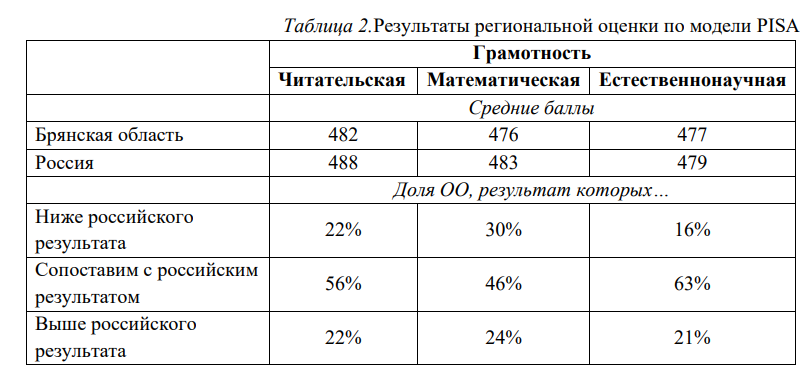 4) образовательные организации, не менее 30% обучающихся которых, участвующих в ВПР, получили  отметку "2" по двум предметам и более предметам (по сравнению с другими ОО субъекта РФ) - 25 (5,26%) образовательных организацийУправленческие решения:1) разработать программу ДПО и провести курсы повышения квалификации управленческих команд образовательных организаций, обучающие которых показывают низкие образовательные в течение последних лет (март 2021 года, кафедра управления);2)  обеспечить повышение квалификации учителей МБОУ "Средняя общеобразовательная школа №46" г.Брянска по индивидуальному образовательному маршруту на основе диагностики дефицитов предметных и методических компетенций (октябрь 2021 года, ЦНППМПР);3) разработать программу ДПО и провести курсы повышения квалификации для команд образовательных организаций (заместители директоров, руководители методических объединений учителей математики и естественнонаучных предметов), участвовавших в исследовании PISA, обучающиеся которых показали низкие образовательные результаты (1 полугодие 2021 года, центр мониторинга и инновационной деятельности);4) провести курсы повышения квалификации для заместителей директоров образовательных оганизаций, обучающиеся которых  показали низкие образовательные результаты на ЕГЭ и ВПР (1 полугодие 2021 года, центр мониторинга и инновационной деятельности);5) разработать "дорожную карту" методического сопровождения образовательных организаций, обучающиеся которых показали низкие образовательные результаты по итогам внешних оценочных процедур (октябрь 2020 года, центр мониторинга и инновационной деятельности);6) с целью организации адресной методической работы в муниципалитете информировать муниципальные методические службы о результатах мониторинга (октябрь 2020 года, центр мониторинга и инновационной деятельности).О.Г.Викульева, заведующий центром мониторинга иинновационной деятельности №МуниципалитетКоличество школ1Дубровский район12г. Брянск43г. Новозыбков 1 №МуниципалитетКоличество школ1Карачевский район22г. Клинцы43Комаричский район14Мглинский район25г.Новозыбков16Погарский район27г.Сельцо28Трубчевский район19Унечский район110г. Фокино111г. Брянск10 №МуниципалитетКоличество школ1Карачевский район12г. Клинцы13Комаричский район14Мглинский район15г.Новозыбков16Трубчевский район37Унечский район18г. Фокино19г. Брянск610Почепский район211Гордеевский район112Дятьковский район213Клетнянский район314Навлинский район115Суземский район1№МуниципалитетКоличество школ1Комаричский район12Мглинский район13Трубчевский район24Унечский район15г. Брянск76Почепский район17Гордеевский район18Дятьковский район29Брасовский район210г.Сельцо111Рогнединский район112Жуковский район213Выгоничский район114Брянский район2